الســيــرة الـذاتـيـة المعلومات الشخصية الاسم: حيدر مصطفى عبدالله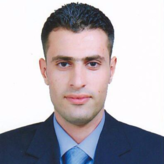 عنوان العمل: جامعة بغداد-كلية اللغات/ قسم اللغة الاسبانيةتاريخ الميلاد: 29/10/1982الهاتف: 07708128295                    البريد الالكتروني: hmmh2662@yahoo.com الجنسية: عراقيالتحصيل الدراسي2011-2012: ماجستير دراسات عليا في اللغة الاسبانية. جامعة غرناطة. غرناطة-اسبانيا.2004-2005: بكالوريوس لغة اسبانية وادبها. كلية اللغات-جامعة بغداد. بغداد-العراق.2004-2005: دبلوم لغة إنكليزية. كلية اللغات-جامعة بغداد. بغداد-العراق.دورات ودراسات أخرى 2016: دورة "التعليم العاطفي والاجتماعي في الصف" سكولرتك. عن طريق الانترنت.2015: دورة "فن التفاوض" جامعة كاليفورنيا ايرفين-امريكا. عن طريق الانترنت.2015: دورة "تعليم الصناعة المعجمية الأسبانية: استخدام وتطبيقات المعاجم " جامعة مورثيا-اسبانيا. عن طريق الانترنت.2015: دورة "فهم مناهج البحث". جامعة لندن و مدرسة الدراسات الشرقية والإفريقية في جامعة لندن. عن طريق الانترنت.2015: دورة "الكتابة في الانترنت". جامعة نافارا-اسبانيا. عن طريق الانترنت.2015: دورة "المفاوضات الناجحة: استراتيجيات ومهارات جوهرية (في اللغة الاسبانية)". جامعة ميشيغان-امريكا. عن طريق الانترنت.2015: دورة "تدريب قواعدي وافتراضي للاسبانية كلغة اجنبية". جامعة لاغونا-اسبانيا. عن طريق الانترنت.2015: دورة "لاتكس لكتابة البحوث". مركز الحاسبة الالكتروني-جامعة بغداد.  بغداد-العراق.2015: دورة "تدريب اللجان الامتحانية". مركز التطوير والتعليم المستمر-جامعة بغداد.  بغداد-العراق.2014: دورة "اللغة العربية (166)". مركز التطوير والتعليم المستمر-جامعة بغداد. بغداد-العراق.2014: دورة "التأهيل التربوي (192)". مركز التطوير والتعليم المستمر-جامعة بغداد. بغداد-العراق.2014: دورة "الترقيات العلمية (4)". مركز الحاسبة الالكتروني-جامعة بغداد. بغداد-العراق.2011: "اللغة الاسبانية المتقدمة C2". المركز الدولي للغة الاسبانية. بلباو-اسبانيا.2010: "برنامج مكثف للإعداد اللغوي والثقافي". المركز الدولي للغة الاسبانية. بلباو-اسبانيا.2009: دورة "وسائل الاتصال في العلاقات العامة". مركز التطوير والتعليم المستمر-جامعة بغداد.  بغداد-العراق.2008: دورة "البحوث المخططة والمنجزة". مركز الحاسبة الالكتروني-جامعة بغداد.  بغداد-العراق.البحوث والتراجممقالات مترجمة في الصحف العراقية (الزمان, استاد الشعب, صحيفة اللغات).2016: التنمية الفكرية في تحديد معنى الجمل من خلال تحليل أداة النكرة. المجلد 22-العدد 95. بحث منشور. مُشترك.2016: التعليم الالكتروني عامل مهم في تطوير العملية التعليمية: برنامج Moodle أنموذجاً. المؤتمر العلمي الاول للنخب الاكاديمية. فندق بابل-بغداد. العراق. مُشترك.2016: قصتان قصيرتان من أدب أمريكا اللاتينية. مكتب دار الكوثر للطباعة والنشر. بغداد-العراق. كتاب مترجم.2016: التعليم الالكتروني والتواصل بين الاستاذ وطلبته في العلوم الانسانية: تطبيق edmodo انموذجا. المؤتمر الوطني الاول لضمان الجودة في التعليم العالي. كلية التربية ابن الرشد-جامعة بغداد. العراق. 2015: تحليل النصوص السمعية الاسبانية للمتعلمين العراقيين في قسم اللغة الاسبانية. مجلة الترجمة واللسانيات-جمعية المترجمين. العدد 8. بحث منشور. 2015: كفاءة المترجم: تحليل الفعل (اعطى) متعدد المعاني. مجلة كلية التربية الأساسية. المجلد 21-العدد 87. بحث منشور. مُشترك.2014: حكاية العاشقين عثمان و داراخا. مكتب البركة للطباعة. بغداد-العراق. كتاب مترجم.2012: التاهيل اللغوي لاساتذة اللغة الاسبانية العراقيين: تقييم المستويات اللغوية للعام الدراسي 2011-2012. جامعة غرناطة-اسبانيا. رسالة ماجستير.الخبرة العملية2016-الان: مدير شعبة التسجيل. كلية اللغات-جامعة بغداد. بغداد-العراق.2014-الان: مدرس مساعد. كلية اللغات-قسم اللغة الاسبانية. بغداد-العراق.2013-2015: وحدة التخطيط والمتابعة.2005-2012: مساعد مترجم. كلية اللغات-قسم اللغة الاسبانية. بغداد-العراق.الندوات والمؤتمرات2016: المؤتمر العلمي الاول للنخب الاكاديمية. فندق بابل-بغداد. العراق. مشارك.2016: المؤتمر الوطني الاول لضمان الجودة في التعليم العالي. كلية التربية ابن الرشد-جامعة بغداد. العراق. مشارك.2015: مؤتمر الابادة الجماعية والعلوم الانسانية. كلية الاداب-جامعة بغداد. بغداد-العراق. حضور2013: مؤتمر بغداد الدولي الثالث للترجمة. فندق المنصور. بغداد-العراق. حضور2011: ندوة " دوافع النزوح القسري للأفراد في العالم". ميرامون الأرض التقنية. سان سيباستيان-اسبانيا. حضور.اللغاتالعربية: اللغة الام.الإسبانية: مستوى ممتاز قراءة وكتابة.الإنكليزية: مستوى جيد قراءة وكتابة.الايطالية: مستوى مبتدى.الحاسوببرنامج (Word): مستوى ممتاز.برنامج (Excel): مستوى جيد.برنامج (Power point): مستوى جيد جدا.برنامج (Windows): مستوى ممتاز.(Internet): مستوى ممتاز.برنامج (لاتكس لكتابة البحوث): مستوى جيد.النشاطات2005-الان: عضو جمعية المترجمين العراقيين.2010-2012: عضو متبرع للهيئة الداعمة للأكاديمية الملكية للغة الاسبانية. 2009-2010: عضو غرفة التجارة والصناعة العراقية البريطانية. كتب الشكر والتقدير2016: شهادة شكر وامتنان ع/د. علاء عبدالخالق المندلاوي.2016: كتاب شكر وتقدير من عميد كلية التربية ابن الرشد أ. د. كاظم كريم رضا الجابري. ذي العدد 1028 بتاريخ 6/2/2016. 2014: كتاب شكر وتقدير من رئيس جامعة بغداد أ. د. علاء عبد الحسين عبد الرسول. ذي العدد 2431 بتاريخ 3/12/2014. 2013: كتاب شكر وتقدير من عميد كلية اللغات أ. م. د. سوسن فيصل السامر. ذي العدد 5443 بتاريخ 16/12/ 2013.2013: كتاب شكر وتقدير من وزير التعليم العالي علي محمد الحسين الاديب. ذي العدد 34888 بتاريخ 27/10/2013.2013: شهادة تقديرية من أ. د. بهاء إبراهيم كاظم. دائرة البعثات والعلاقات الثقافية.2013: كتاب شكر وتقدير من عميد كلية اللغات أ. م. د. سوسن فيصل السامر. ذي العدد 3989 بتاريخ 18/9/2013.2013: كتاب شكر وتقدير من وزير التعليم العالي علي محمد الحسين الاديب. ذي العدد م و  5/513 بتاريخ 28/3/2013.2010: كتاب شكر وتقدير من عميد كلية اللغات وكالة أ. د. طالب عبد الجبار القريشي. ذي العدد 316 بتاريخ 10/1/2010.2009: كتاب شكر وتقدير من عميد كلية اللغات وكالة أ. د. طالب عبد الجبار القريشي. ذي العدد 5014 بتاريخ 23/11/2009.2009: كتاب شكر وتقدير من عميد كلية اللغات وكالة أ. د. طالب عبد الجبار القريشي. ذي العدد 3753 بتاريخ 12/10/2009.2009: كتاب شكر وتقدير من عميد كلية اللغات وكالة أ. د. طالب عبد الجبار القريشي. ذي العدد 2945 بتاريخ 10/8/2009.2009: كتاب شكر وتقدير من عميد كلية اللغات وكالة أ. د. طالب عبد الجبار القريشي. ذي العدد 106 بتاريخ 28/4/2009.2009: كتاب شكر وتقدير من عميد كلية اللغات وكالة أ. د صادق عبد المطلب عزيز. ذي العدد 1679 بتاريخ 23/4/2009.2009: كتاب شكر وتقدير من عميد كلية اللغات وكالة أ. د صادق عبد المطلب عزيز. ذي العدد 1636 بتاريخ 20/4/2009.2009: كتاب شكر وتقدير من عميد كلية اللغات أ. د.  عبد الواحد محمد مسلط. ذي العدد 536 بتاريخ 19/2/2009.2008: كتاب شكر وتقدير من مساعد رئيس الجامعة للشؤون العلمية أ. د. رياض هادي عزيز. بتاريخ 15463 بتاريخ 6/7/2008.2008: كتاب شكر وتقدير من عميد كلية اللغات وكالة أ. د.  عبد الواحد محمد مسلط. ذي العدد 1795 بتاريخ 26/6/2008.2008: كتاب شكر وتقدير من عميد كلية اللغات وكالة أ. د.  عبد الواحد محمد مسلط. ذي العدد 50 بتاريخ 5/5/2008.2008: كتاب شكر وتقدير من عميد كلية اللغات وكالة أ. م. د. حكمت عبد المجيد علاوي. ذي العدد 498 بتاريخ 3/3/2008.2007: كتاب شكر وتقدير من عميد كلية اللغات وكالة أ. م. د. حكمت عبد المجيد علاوي. ذي العدد 1531 بتاريخ 1/7/2007.